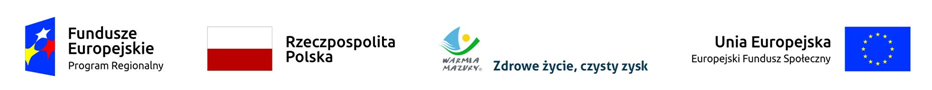 Załącznik nr 3O-IV.272.2.1.2021UMOWA Nr…………(projekt)zawarta w Olsztynie dnia ....................................  pomiędzy: Województwem Warmińsko-Mazurskim z siedzibą w Olsztynie, ul. Emilii Plater 1, 10-562 Olsztyn, reprezentowanym przez ……………………………………………………………………………………………………………………………………………………………………………………………………………………………………………zwanym dalej „Zamawiającym”,a .............................................................................................................................................................................. w imieniu którego działają: ……………………………………………………...…………………………………………………………………………………………..……………………………………………………………………………………………………………………………………………………………………………………….zwanym dalej „Wykonawcą”,§ 1Przedmiotem umowy jest wykonanie usługi polegającej na organizacji i przeprowadzeniu jednego dwudniowego szkolenia online, adresowanego do pracowników Urzędu Marszałkowskiego Województwa Warmińsko-Mazurskiego w Olsztynie, w następującym temacie: „Pomoc publiczna dla praktyków“.Przedmiot umowy obejmuje przeszkolenie maksymalnie 46, a minimalnie 30 pracowników Urzędu Marszałkowskiego Województwa Warmińsko-Mazurskiego w Olsztynie.Wykonawca zobowiązuje się zrealizować przedmiot umowy, o którym mowa w ust. 1, zgodnie                                ze złożoną ofertą oraz szczegółowym opisem przedmiotu zamówienia, stanowiącym załącznik nr 1 do umowy.              Wykonawca ma obowiązek uwzględnić uwagi Zamawiającego do sposobu wykonywania przedmiotu umowy.§ 2Szkolenie zostanie przeprowadzone w dniach: ……. marca 2021 r. na specjalistycznej platformie szkoleniowej.Wszelkie koszty i wydatki związane z należytym wykonaniem przedmiotu umowy zgodnie ze szczegółowym opisem przedmiotu zamówienia ponosi Wykonawca. Podczas szkolenia prezentacja i materiały w postaci elektronicznej winny być opatrzone logotypami,                          które przekaże Zamawiający.§ 3Wykonawca zobowiązuje się wykonać usługę stanowiącą przedmiot niniejszej umowy ze szczególną starannością i ponosi odpowiedzialność za prawidłowe wykonanie umowy.Do wykonania usługi Wykonawca użyje własnych materiałów. Wykonawca jest zobowiązany przekazać Zamawiającemu na wskazany w umowie w § 7 ust. 1 adres poczty elektronicznej, co najmniej na 4 dni robocze przed terminem szkolenia projekt certyfikatów/zaświadczeń oraz harmonogram szkolenia w celu uzyskania ich akceptacji przez Zamawiającego. Wykonawca jest zobowiązany do uwzględnienia ewentualnych uwag wniesionych przez Zamawiającego                       do przekazanych certyfikatów/zaświadczeń oraz harmonogramu szkolenia za pośrednictwem poczty elektronicznej w terminie maksymalnie 1 dnia roboczego od dnia ich otrzymania oraz przekazania                             ww. dokumentów z uwzględnionymi zmianami Zamawiającemu na wskazany adres poczty elektronicznej Zamawiającego. Za dni robocze uważa się dni tygodnia od poniedziałku do piątku, z wyłączeniem dni ustawowo wolnych 
od pracy.Wykonawca jest zobowiązany przygotować prezentację multimedialną, materiały szkoleniowe w formie elektronicznej wraz ze szczegółowym programem szkolenia (dokumenty mogą przybrać formę 
e-podręczników, plików dokumentów przygotowanych w dowolnym formacie, materiałów VOD, itp.) dla każdego uczestnika najpóźniej w dniu rozpoczęcia szkolenia. Wykonawca zobowiązuje się zrealizować przedmiot umowy przy udziale trenera wskazanego w formularzu ofertowym, stanowiącym załącznik nr 2 do umowy.W przypadku zaistnienia okoliczności, z powodu których trener podlegający ocenie nie będzie mógł uczestniczyć w realizacji przedmiotu umowy, Wykonawca może powierzyć wykonanie przedmiotu umowy innemu trenerowi o doświadczeniu nie mniejszym od doświadczenia zastępowanego trenera, z zastrzeżeniem postanowień ust. 9.Zmiana, o której mowa w ust. 8 będzie mogła zostać dokonana na pisemny wniosek Wykonawcy, 
do którego musi dołączyć wykaz przeprowadzonych szkoleń przez nowego trenera, za uprzednią zgodą Zamawiającego. Po ocenie wykazu szkoleń nowego trenera Zamawiający poinformuje Wykonawcę                                     o ewentualnej zgodzie na zmianę trenera.Zmiana, o której mowa w ust. 8, nie wymaga aneksu do umowy oraz nie będzie podstawą do zmiany wynagrodzenia, o którym mowa w § 4 ust. 1.W przypadku naruszenia postanowień ust. 8 i 9 Zamawiający może odstąpić od umowy i naliczyć Wykonawcy karę umowną określoną w § 6 ust. 1 pkt 3. § 4Całkowite wynagrodzenie Wykonawcy za należyte wykonanie przedmiotu umowy nie przekroczy kwoty: ……………… zł brutto (słownie: ……………………………………………… złotych), w tym należny podatek VAT. Całkowita cena szkolenia jednego uczestnika wynosi …………………. zł brutto (słownie: ……………….złotych brutto), w tym należny podatek VAT. Stawka, o której mowa wyżej jest stała i nie może ulec zmianie w czasie obowiązywania umowy. Zamawiający poinformuje Wykonawcę na min. 2 dni robocze przed datą rozpoczęcia szkolenia o liczbie uczestników szkolenia.Wykonawcy przysługiwać będzie faktyczne wynagrodzenie stanowiące iloczyn całkowitej ceny szkolenia jednego uczestnika szkolenia, określonej w § 2 oraz liczby uczestników szkolenia, zgłoszonych przez Zamawiającego, z zastrzeżeniem § 1 ust. 2.Wynagrodzenie Wykonawcy za wykonanie przedmiotu umowy wskazane w ust. 4 jest niezmienne, zawiera 
w sobie wszystkie koszty i wydatki Wykonawcy związane z prawidłową realizacją umowy i zaspokaja wszelkie roszczenia Wykonawcy wobec Zamawiającego z tytułu wykonania umowy, w tym obejmuje przeniesienie na rzecz Zamawiającego licencji niewyłącznej do korzystania z wszelkich materiałów wytworzonych w ramach wykonania przedmiotu umowy oraz prawa własności wszystkich nośników,                         na których te materiały utrwalono, zgodnie z  § 5 umowy.Cena ofertowa, wskazana w ofercie złożonej przez Wykonawcę, o którym mowa w art. 1 pkt 1b ustawy 
z dnia 10 października 2002 r. o minimalnym wynagrodzeniu za pracę (Dz. U. z 2020 r. poz. 2207), została ustalona w taki sposób, aby wysokość wynagrodzenia za każdą godzinę świadczenia przez tego Wykonawcę usług nie była niższa niż wysokość minimalnej stawki godzinowej ustalonej zgodnie z art. 2 ust. 3a, 3b i 5 ww. ustawy.Cena ofertowa, wskazana w ofercie złożonej przez wykonawców wspólnie ubiegających się 
o udzielenie zamówienia, została ustalona w taki sposób, aby wysokość wynagrodzenia każdego                                       z Wykonawców, który jest osobą wymienioną w art. 1 pkt 1b ustawy z dnia 10 października 2002 r.                                  o minimalnym wynagrodzeniu za pracę, za każdą godzinę świadczenia przez niego usług nie była niższa niż wysokość minimalnej stawki godzinowej ustalonej zgodnie z art. 2 ust. 3a, 3b i 5 ww. ustawy.W przypadku wykonawców będących osobami fizycznymi niewykonującymi działalności gospodarczej oraz wykonawców będących osobami fizycznymi wykonującymi działalność gospodarczą zarejestrowaną w Rzeczypospolitej Polskiej albo w państwie niebędącym państwem członkowskim Unii Europejskiej                              lub państwem Europejskiego Obszaru Gospodarczego, niezatrudniającymi pracowników, ani niemającymi zawartych umów ze zleceniobiorcami, Wykonawcy przysługuje wynagrodzenie określone zgodnie  z ust. 4.          Strony ustalają, iż w celu umożliwienia wykonania przez Zamawiającego obowiązków określonych w art. 8 b ustawy z dnia 10 października 2002 r. o minimalnym wynagrodzeniu za pracę, Zamawiający ma prawo zwrócić się do Wykonawcy od dnia zawarcia niniejszej umowy do dnia przedawnienia roszczeń z tytułu tej umowy o złożenie przez Wykonawcę oświadczenia, czy w okresie wykonywania niniejszej umowy jest                                       on Wykonawcą, o którym mowa w ust. 8, zaś Wykonawca jest zobowiązany do złożenia oświadczenia zgodnego ze stanem rzeczywistym. W przypadku Wykonawców, którym wspólnie udzielono zamówienia objętego niniejszą umową, postanowienia zdania pierwszego odnoszą się do każdego z tych Wykonawców.W celu umożliwienia wykonania przez Zamawiającego obowiązków określonych w art. 8a ustawy z dnia 
10 października 2002 r. o minimalnym wynagrodzeniu za pracę Wykonawca, o którym mowa w ust. 8,                            jest zobowiązany do potwierdzania liczby godzin wykonywania usługi będącej przedmiotem niniejszej umowy, zgodnie z ust. 11 lub ust. 12.Niezwłocznie po wykonaniu usługi będącej przedmiotem niniejszej umowy, nie później jednak niż w ciągu 
5 dni roboczych od dnia wykonania tej usługi, Wykonawca, o którym mowa w ust. 8 zobowiązany jest                             do przedłożenia Zamawiającemu w formie pisemnej lub w formie wiadomości e-mail, informacji o liczbie godzin świadczenia tej usługi.  W przypadku Wykonawców, którym wspólnie udzielono zamówienia objętego niniejszą umową, obowiązek złożenia informacji, o której mowa w ust. 10 i ust. 11 odnosi się odrębnie w stosunku do każdego z tych Wykonawców.W przypadku Wykonawcy, co  do którego Zamawiający zgodnie z obowiązującymi przepisami ma obowiązek naliczyć i odprowadzić należne składki na ubezpieczenie społeczne i zdrowotne oraz zaliczkę na podatek dochodowy wynagrodzenie, o którym mowa w ust. 4 zostanie pomniejszone o kwotę tych należności. Zapłata wynagrodzenia, o którym mowa w ust. 4, przy uwzględnieniu ust. 13 o ile znajduje on zastosowanie, nastąpi po zrealizowaniu szkolenia na podstawie prawidłowo wystawionej przez Wykonawcę faktury/rachunku. Podstawę do wystawienia faktury/rachunku stanowić będzie podpisany przez Zamawiającego protokół odbioru z realizacji szkolenia. Osobą upoważnioną do podpisania protokołu odbioru usługi ze strony Zamawiającego jest, niezależnie od osób uprawnionych do reprezentacji Zamawiającego, ……………………………………., a ze strony Wykonawcy ……………………………..Fakturę/rachunek, za wykonanie szkolenia w ramach umowy, Wykonawca wystawi na: Nabywca: Województwo Warmińsko - Mazurskie ul. Emilii Plater 1, 10-562 Olsztyn, NIP: 7393890447 Odbiorca: Urząd Marszałkowski Województwa Warmińsko-Mazurskiego w Olsztynie, ul. Emilii Plater 1, 10-562 Olsztyn.W przypadku, gdy dane Zamawiającego, wymienione na fakturze/rachunku nie będą zgodne 
z danymi  Zamawiającego, określonymi w ust. 15, lub faktura/rachunek w inny sposób będzie błędna, Zamawiający odmówi przyjęcia faktury/rachunku, a termin zapłaty wynagrodzenia określony                              w ust. 17 nie rozpocznie biegu, na co Wykonawca wyraża zgodę. Płatność wynagrodzenia, o którym mowa w ust. 1, za wykonane szkolenia w ramach realizacji  umowy,                          z zastrzeżeniem ust. 13, zrealizowana zostanie przelewem na rachunek bankowy wskazany przez Wykonawcę o numerze ……………………………….………………......................., w terminie 21 dni od daty dostarczenia do Zamawiającego prawidłowo wystawionej faktury/rachunku, po wykonaniu szkolenia 
i uznaniu go przez Zamawiającego za należycie wykonane.  Za dzień zapłaty przyjmuje się dzień obciążenia rachunku bankowego Zamawiającego. Za opóźnienie w płatności Wykonawca ma prawo obciążyć Zamawiającego odsetkami ustawowymi                              za opóźnienie.Zamawiający nie jest zobowiązany do wykorzystania całej kwoty określonej w ust. 1 umowy, 
a Wykonawcy nie przysługuje jakiekolwiek roszczenie wobec Zamawiającego z tytułu niewykorzystania 
tej kwoty.§ 5W ramach wynagrodzenia, o którym mowa w § 4 ust. 1, Wykonawca udziela Zamawiającemu licencji niewyłącznej do korzystania z wszelkich materiałów wytworzonych w ramach wykonania przedmiotu umowy oraz prawa własności wszystkich nośników, na których te materiały utrwalono.Udzielenie licencji oraz prawa własności nośników, o których mowa w ust. 1 następuje z chwilą przekazania materiałów i nośników Zamawiającemu, bez ograniczeń co do terytorium, czasu, liczby egzemplarzy, w zakresie poniższych pól eksploatacji:utrwalanie i zwielokrotnianie utworu - wytwarzanie określoną techniką egzemplarzy utworu, 
w tym techniką drukarską, reprograficzną zapisu cyfrowego oraz magnetyczną, tworzenie kserokopii i fotografii oraz wprowadzanie zwielokrotnionych egzemplarzy do obrotu;wprowadzenie do pamięci komputerów i serwerów sieci komputerowych;prawo elektronicznego komunikowania utworu publiczności w sieci Internet, w tym w sieci szerokiego dostępu;wystawianie lub publiczna prezentacja, w tym podczas seminariów i konferencji; wykorzystywanie w materiałach wydawniczych oraz we wszelkiego rodzaju mediach audio-wizualnych               i komputerowych;prawo do korzystania w całości lub z części oraz łączenia z innymi utworami, opracowania poprzez dodanie różnych elementów, uaktualnienie, modyfikację, tłumaczenie na różne języki, zmianę barw, okładek, wielkości i treści całości lub ich części; publikację i rozpowszechnianie w całości lub w części za pomocą wizji lub fonii przewodowej 
albo bezprzewodowej przez stację naziemną, nadawanie za pośrednictwem satelity, równoległe 
i integralne nadawanie dzieła przez inną organizację radiową bądź telewizyjną, transmisję komputerową (sieć szerokiego dostępu, Internet) łącznie z utrwalaniem w pamięci RAM oraz zezwalaniem 
na tworzenie i nadawanie kompilacji.W ramach wynagrodzenia, o którym mowa w § 4 ust. 1, Zamawiającemu przysługuje prawo do udzielenia dalszych licencji w zakresie i na polach eksploatacji określonych w ust. 1 i 2.Wykonawca zobowiązuje się zapewnić, że wykonując przedmiot umowy nie naruszy praw majątkowych osób trzecich i przekaże Zamawiającemu materiały wytworzone w ramach przedmiotu umowy w stanie wolnym od obciążeń prawami osób trzecich, a korzystanie przez Zamawiającego z tych materiałów nie będzie naruszało praw osób trzecich.Wykonawca ponosi wyłączną odpowiedzialność za ewentualne naruszenie praw osób trzecich, w tym dóbr osobistych osób trzecich do materiałów wytworzonych w ramach przedmiotu umowy oraz praw autorskich i pokrewnych do nich, zaś w przypadku zgłoszenia z tego tytułu przez osoby trzecie jakichkolwiek roszczeń przeciwko Zamawiającemu, Wykonawca zobowiązuje się do całkowitego zaspokojenia słusznych roszczeń osób trzecich oraz do zwolnienia Zamawiającego od obowiązków świadczenia z tego tytułu. W przypadku podniesienia ww roszczeń przeciwko Zamawiającemu na drodze sądowej, Wykonawca zobowiązuje się niezwłocznie wstąpić do sprawy po stronie pozwanego oraz zaspokoić wszelkie uznane lub prawomocnie zasądzone roszczenia powoda wraz z należnymi kosztami.Wykonawca jest odpowiedzialny względem Zamawiającego za wszelkie wady prawne przedmiotu umowy, 
a w szczególności za ewentualne roszczenia osób trzecich wynikające z naruszenia praw własności intelektualnej, w tym za nieprzestrzeganie przepisów ustawy z dnia 4 lutego 1994 r. o prawie autorskim i prawach pokrewnych (Dz. U. z 2019 r, poz. 1231, z późn. zm.) , w związku z wykonywaniem przedmiotu umowy. § 6Wykonawca zapłaci Zamawiającemu karę umowną:w przypadku nienależytego wykonania umowy - w wysokości 10%  kwoty,  określonej w § 4 ust. 1 umowy;    w przypadku nieuzasadnionego odstąpienia od umowy przez Wykonawcę lub odstąpienia 
od umowy przez Zamawiającego z przyczyn leżących po stronie Wykonawcy -  w wysokości 20% kwoty określonej w § 4 ust. 1 umowy;w przypadku odstąpienia od umowy przez Zamawiającego w sytuacji, o której mowa w § 3 ust. 11 -                    w wysokości 20% kwoty określonej w § 4 ust. 1 umowy. Przez  nienależyte wykonanie umowy przez Wykonawcę, uważa się niezastosowanie się przez Wykonawcę do wszystkich wymogów określonych w szczegółowym opisie przedmiotu zamówienia stanowiącym załącznik nr 1 do umowy, w tym między innymi:niezapewnienie materiałów szkoleniowych dla każdego uczestnika szkolenia zgodnie z załącznikiem             nr 1 do umowy;niezapewnienie zaświadczeń/certyfikatów ukończenia szkolenia dla każdego uczestnika szkolenia zgodnie z załącznikiem nr 1 do umowy;niezapewnienie osoby do kontaktu odpowiedzialnej za organizację szkolenia;niezrealizowanie szkolenia zgodnie z programem szkoleniowym zaakceptowanym przez Zamawiającego;inne niż określone wyżej wykonanie umowy w sposób niezgodny ze złożoną ofertą.Zamawiający zapłaci Wykonawcy karę umowną, w przypadku nieuzasadnionego odstąpienia od umowy przez Zamawiającego lub odstąpienia od umowy przez Wykonawcę z przyczyn leżących po stronie Zamawiającego - w wysokości 20% kwoty określonej w § 4 ust. 1 umowy.Strona, w stosunku do której zaistniały podstawy do naliczenia kary umownej, o której mowa w ustępach poprzednich, jest zobowiązana do zapłaty kary w terminie 14 dni kalendarzowych od dnia otrzymania wezwania do zapłaty lub noty obciążeniowej wystawionych z tego tytułu przez drugą Stronę. Za datę zapłaty uważa się datę obciążenia rachunku bankowego Strony zobowiązanej do zapłaty kary.Strony mogą dochodzić na zasadach ogólnych odszkodowania przewyższającego wysokość zastrzeżonych kar umownych. § 7O ile zgodnie z niniejszą umową nie jest wymagane złożenie oświadczenia lub powiadomienia na piśmie 
w sprawach realizacji umowy strony porozumiewają się za pośrednictwem telefonu, poczty elektronicznej:ze strony Zamawiającego: tel.: ……………………..adres poczty elektronicznej: ………………………………. ze strony Wykonawcy:  tel.: ………………….adres poczty elektronicznej: ……………………………..Do merytorycznej współpracy i koordynacji w wykonywaniu przedmiotu umowy upoważnia się:ze strony Zamawiającego: …………………………………….;ze strony Wykonawcy……………………………………. Osoby wymienione w ust. 2 uprawnione są do uzgadniania form i metod współpracy, udzielania koniecznych informacji, podejmowania działań wynikających z niniejszej umowy niezbędnych do prawidłowego wykonania przedmiotu umowy. Z zastrzeżeniem § 4 ust. 14, osobą uprawnioną ze strony Zamawiającego do jednoosobowego podpisywania dokumentów podlegających akceptacji Zamawiającego na podstawie niniejszej umowy, niezależnie od osób uprawnionych do reprezentowania Zamawiającego, jest ……………………………………………………….Osobą odpowiedzialną za realizację umowy ze strony Zamawiającego jest: …........................……………….Zmiana danych, o których mowa w ust. 1 oraz zmiana osób, o których mowa w ust. 2, 4 i 5, następuje poprzez pisemne powiadomienie drugiej strony i nie stanowi zmiany treści umowy wymagającej aneksu.Niezależnie od sposobów porozumiewania się określonych w ust. 1, jeżeli Zamawiający uzna to za konieczne, Wykonawca lub jego upoważniony na piśmie przedstawiciel będzie zobowiązany do osobistego stawienia się w siedzibie Zamawiającego, w Departamencie Organizacyjnym Urzędu Marszałkowskiego Województwa Warmińsko-Mazurskiego w Olsztynie, przy ul. Emilii Plater 1, niezwłocznie po wezwaniu  przez Zamawiającego.§ 8W razie zaistnienia istotnej zmiany okoliczności powodującej, że wykonanie umowy nie leży w interesie publicznym, czego nie można było przewidzieć w chwili zawarcia umowy, lub dalsze wykonywanie umowy może zagrozić istotnemu interesowi bezpieczeństwa państwa lub bezpieczeństwu publicznemu, zamawiający może odstąpić od umowy w terminie 30 dni od dnia powzięcia wiadomości o tych okolicznościach. W takim wypadku Wykonawca może żądać wyłącznie wynagrodzenia należnego z tytułu wykonania części umowyZamawiający może odstąpić od umowy, z przyczyn leżących po stronie Wykonawcy, w szczególności
w przypadku wykonywania przez Wykonawcę przedmiotu umowy nienależycie i zaniechania zmiany sposobu jego wykonywania, pomimo uwag i zastrzeżeń dotyczących realizacji umowy zgłaszanych Wykonawcy przez Zamawiającego, mających na celu podjęcie przez Wykonawcę określonych obowiązków lub podjęcia określonych czynności przewidzianych w umowie, w terminie do dnia 12.04.2021 r. Wykonawca może odstąpić od umowy z przyczyn leżących po stronie Zamawiającego, w terminie 
 do dnia 12.04.2021 r.   Odstąpienie od umowy przez którąkolwiek ze Stron wymaga zachowania formy pisemnej pod rygorem nieważności oraz wymaga uzasadnienia.Termin, o którym mowa w ust. 3 i 4 Strony uznają za zachowany, jeżeli Strona wysłała w tym terminie oświadczenie o odstąpieniu od umowy przesyłką poleconą w polskiej placówce pocztowej operatora wyznaczonego w rozumieniu ustawy z dnia 23.11.2012 roku -  Prawo pocztowe. § 9Informacje, w posiadanie których Wykonawca wejdzie w związku z realizacją umowy, Wykonawca jest zobowiązany traktować jako poufne (w czasie obowiązywania umowy oraz po jej wykonaniu, rozwiązaniu, wygaśnięciu i odstąpieniu od niej) i mogą być ujawniane wyłącznie tym osobom i upoważnionym przedstawicielom, których obowiązkiem jest realizacja umowy, pod rygorem pociągnięcia Wykonawcy                     do odpowiedzialności za naruszenie poufności. Wykonawca zobowiązuje się do zachowania w poufności informacji, o których mowa w ust. 1,
w szczególności: nieujawniania i niezezwalania na ujawnienie jakichkolwiek informacji poufnych w jakiejkolwiek formie                 w całości lub w części jakiejkolwiek osobie trzeciej bez uprzedniej zgody Zamawiającego wyrażonej                   na piśmie pod rygorem nieważności; zapewnienia, że personel oraz inni współpracownicy Wykonawcy, którym informacje, o których mowa 
w ust. 1 zostaną udostępnione, nie ujawnią ani nie zezwolą na ich ujawnienie w jakiejkolwiek formie 
w całości lub w części jakiejkolwiek osobie trzeciej bez uprzedniej zgody Zamawiającego wyrażonej 
na piśmie; zapewnienia prawidłowej ochrony informacji przed utratą, kradzieżą, zniszczeniem, zgubieniem 
lub dostępem osób trzecich nieupoważnionych do uzyskania informacji, o których mowa w ust. 1; niewykorzystywania informacji, o których mowa w ust. 1 powyżej, do innych celów niż wykonywanie czynności wynikających z umowy bez uprzedniej zgody Zamawiającego wyrażonej pisemnie pod rygorem nieważności. Wykonawca zobowiązuje się do przejęcia na siebie wszelkich roszczeń osób trzecich w stosunku 
do Zamawiającego, wynikających z wykorzystania informacji uzyskanych w związku z realizacją umowy 
w sposób naruszający jej postanowienia. Wykonawca zobowiązuje się do niezwłocznego zawiadomienia Zamawiającego o każdym przypadku ujawnienia informacji, o których mowa w ust. 1, pozostającym w sprzeczności z postanowieniami umowy. 5.  Zobowiązanie do zachowania poufności informacji, o których mowa w ust. 1 nie dotyczy przypadków,                       gdy informacje te: stały się publicznie dostępne, jednak w inny sposób niż w wyniku naruszenia umowy; muszą zostać udostępnione zgodnie z obowiązkiem wynikającym z przepisów powszechnie obowiązującego prawa, orzeczenia sądu lub uprawnionego organu administracji publicznej; w takim przypadku Wykonawca będzie zobowiązany zapewnić, by udostępnienie informacji, o których mowa 
w ust. 1 nastąpiło wyłącznie w zakresie koniecznym dla zadośćuczynienia powyższemu obowiązkowi. Wykonawca niezwłocznie zawiadomi Zamawiającego o każdym przypadku zaistnienia obowiązku udostępnienia informacji, o których mowa w ust. 1, a także podejmie wszelkie działania konieczne                       do zapewnienia, by udostępnienie informacji, o których mowa w ust. 1 dokonało się w sposób chroniący                przed ujawnieniem ich osobom niepowołanym. §10Użyte w niniejszym paragrafie określenia oznaczają:Ustawa - ustawę z dnia 10 maja 2018 r. o ochronie danych osobowych (Dz. U. z  2019 r. poz. 1781 t.j.);Rozporządzenie ogólne - Rozporządzenie Parlamentu Europejskiego i Rady UE 2016/679 z dnia 
27 kwietnia 2016 r. w sprawie ochrony osób fizycznych w związku z przetwarzaniem danych osobowych i w sprawie swobodnego przepływu takich danych oraz uchylenia dyrektywy 95/46/WE;Dane osobowe - dane osobowe, w rozumieniu art. 4 pkt 1 Rozporządzenia ogólnego;Administrator - osoba fizyczna lub prawna, organ publiczny, jednostka lub inny podmiot, który samodzielnie lub wspólnie z innymi ustala cele i sposoby przetwarzania danych osobowych;Przetwarzanie – operacja lub zestaw operacji wykonywanych na danych osobowych, takie jak zbieranie, utrwalanie, organizowanie, porządkowanie, przechowywanie, adaptowanie lub modyfikowanie, pobieranie, przeglądanie, wykorzystywanie, ujawnianie poprzez przesłanie, rozpowszechnianie lub innego rodzaju udostępnianie, dopasowywanie lub łączenie, ograniczanie, usuwanie lub niszczenie, w zakresie niezbędnym do należytego wykonania umowy;Nośnik - dowolny nośnik elektroniczny, na którym są zapisane dane osobowe;Pracownik - osobę świadczącą pracę na podstawie stosunku pracy lub umowy cywilnoprawnej.Zamawiający jako administrator danych osobowych niezbędnych do wykonania niniejszego przedmiotu umowy, powierza Wykonawcy przetwarzanie tych danych osobowych w imieniu  i na rzecz Zamawiającego na warunkach opisanych w niniejszej umowie. Podstawą powierzenia Wykonawcy przetwarzania danych osobowych jest art. 28 Rozporządzenia ogólnego.Zamawiający powierza Wykonawcy przetwarzanie danych osobowych wyłącznie w celu i w zakresie niezbędnym do należytego wykonania umowy.Rodzaje powierzonych do przetwarzania danych osobowych oraz kategorie osób określa Załącznik nr 3.Wykonawca ponosi odpowiedzialność, tak wobec osób trzecich, jak i wobec Powierzającego, za szkody powstałe w związku z nieprzestrzeganiem Rozporządzenia ogólnego oraz za przetwarzanie powierzonych          do przetwarzania danych osobowych niezgodnie z umową.Wykonawca oraz pracownicy Wykonawcy:nie decydują o celach i środkach przetwarzania danych osobowych;nie są uprawnieni do zakładania oraz posiadania lub tworzenia jakichkolwiek kopii dokumentów zawierających dane osobowe, w tym formularzy zawierających dane osobowe lub baz danych osobowych zapisanych w postaci dokumentów papierowych lub elektronicznych, w szczególności 
w poczcie elektronicznej lub na nośnikach, innych niż wymagane do prawidłowej realizacji umowy;nie są uprawnieni do wykorzystywania danych osobowych powierzonych do przetwarzania niniejszą umową dla celu innego niż określony w ust. 3.Wykonawca zobowiązuje się do wykonywania - w imieniu i na rzecz Zamawiającego:obowiązku informacyjnego, zgodnie z wymogami określonymi w art. 13 i art. 14 Rozporządzenia ogólnego,obowiązku odpowiadania na żądania osoby, której dane dotyczą, w zakresie wykonywania jej praw wynikających z Rozporządzenia ogólnego, udzielania Zamawiającemu szerokiej pomocy w wywiązywaniu się z obowiązków określonych                    w art. 32–36 Rozporządzenia ogólnego.Zamawiający umocowuje Wykonawcę do wydawania pracownikom Wykonawcy upoważnień 
do przetwarzania danych osobowych. Zamawiający dopuszcza stosowanie przez Wykonawcę wzoru upoważnienia do przetwarzania danych osobowych, stanowiącego część Polityki Bezpieczeństwa Wykonawcy, o ile zawiera on elementy wskazane we wzorze upoważnienia, stanowiącym Załącznik nr 4 do niniejszej umowy.Wykonawca zobowiązuje się do przetwarzania powierzonych danych osobowych zgodnie 
z obowiązującymi przepisami, w szczególności przepisami Rozporządzenia ogólnego oraz innymi przepisami powszechnie obowiązującymi, w tym wydanymi na podstawie Rozporządzenia ogólnego.Przed rozpoczęciem przetwarzania powierzonych danych osobowych, Wykonawca zobowiązuje się zastosować środki techniczne i organizacyjne zapewniające należytą ochronę tych danych, w szczególności zabezpieczające powierzone do przetwarzania dane osobowe przed ich udostępnieniem osobom nieupoważnionym, zabraniem przez osobę nieupoważnioną, uszkodzeniem lub zniszczeniem, wymagane przepisami prawa, w tym w szczególności Ustawy oraz Rozporządzenia ogólnego. Wykonawca w szczególności zobowiązuje się do:prowadzenia dokumentacji opisującej sposób przetwarzania danych osobowych oraz środki techniczne                       i organizacyjne zapewniające ochronę przetwarzanych danych osobowych, w tym w szczególności Politykę Bezpieczeństwa Danych Osobowych oraz Instrukcję Zarządzania Systemem Informatycznym Służącym do Przetwarzania Danych Osobowych; przechowywania dokumentów w specjalnie do tego przeznaczonych szafach zamykanych na zamek                lub w zamykanych na zamek pomieszczeniach, niedostępnych dla osób nieupoważnionych                                     do przetwarzania danych osobowych;ograniczenia dostępu do powierzonych do przetwarzania danych osobowych, wyłącznie do pracowników Wykonawcy posiadających upoważnienie do przetwarzania powierzonych danych osobowych;prowadzenia ewidencji pracowników upoważnionych do przetwarzania danych osobowych;zachowania w tajemnicy wszystkich danych osobowych powierzonych mu w trakcie obowiązywania umowy lub dokumentów uzyskanych w związku z wykonywaniem czynności nią objętych, a także zachowania w tajemnicy informacji o stosowanych sposobach zabezpieczenia danych osobowych, również po wygaśnięciu lub rozwiązaniu umowy;prowadzenia stałego nadzoru nad swoimi pracownikami w zakresie zabezpieczenia przetwarzanych danych osobowych oraz wymagania od nich przestrzegania należytej staranności w zakresie zachowania w tajemnicy danych osobowych i ich zabezpieczenia.Wykonawca zobowiąże swoich pracowników do zachowania powierzonych danych osobowych i sposobów ich zabezpieczenia w tajemnicy, także po ustaniu zatrudnienia u Wykonawcy.Wykonawca niezwłocznie poinformuje Zamawiającego o:wszelkich przypadkach naruszenia ochrony danych osobowych, nie później niż w terminie 24 godzin  od stwierdzenia naruszenia, w tym o naruszeniach obowiązków Wykonawcy dotyczących ochrony powierzonych danych osobowych, naruszenia tajemnicy tych danych osobowych lub ich niewłaściwego użycia; informacja musi co najmniej:opisywać charakter naruszenia ochrony danych osobowych, w tym w miarę możliwości wskazywać kategorie i przybliżoną liczbę osób, których dane dotyczą, oraz kategorie 
i przybliżoną liczbę wpisów danych osobowych, których dotyczy naruszenie, opisywać możliwe konsekwencje naruszenia ochrony danych osobowych, opisywać środki zastosowane lub proponowane przez Wykonawcę w celu zaradzenia naruszeniu ochrony danych osobowych, w tym w stosownych przypadkach środki w celu zminimalizowania jego ewentualnych negatywnych skutków;wszelkich czynnościach z własnym udziałem w sprawach dotyczących ochrony danych osobowych prowadzonych w szczególności przez Prezesa Urzędu Ochrony Danych Osobowych (lub każdorazowy inny organ nadzorczy w rozumieniu Rozporządzenia ogólnego), Policję, sąd lub inne organy.Wykonawca zobowiązuje się do udzielenia Zamawiającemu, na każde jego żądanie, informacji 
na temat przetwarzania powierzonych do przetwarzania danych osobowych.Wykonawca umożliwi Zamawiającemu lub podmiotowi przez niego upoważnionemu dokonywanie 
w każdym czasie kontroli zgodności przetwarzania powierzonych do przetwarzania danych osobowych 
z Ustawą, Rozporządzeniem ogólnym lub umową w miejscach, w których są one przetwarzane, w tym w siedzibie Wykonawcy, w szczególności z prawem Zamawiającego  lub podmiotu przez niego upoważnionemu do:wstępu w godzinach pracy podmiotu kontrolowanego, za okazaniem imiennego upoważnienia,                           do pomieszczeń, w których zlokalizowany jest zbiór powierzonych do przetwarzania danych osobowych i przeprowadzenia niezbędnych badań lub innych czynności kontrolnych w celu oceny zgodności przetwarzania danych osobowych z Ustawą, Rozporządzeniem ogólnym lub umową;żądania złożenia pisemnych lub ustnych wyjaśnień w zakresie niezbędnym do ustalenia stanu faktycznego;wglądu do wszelkich dokumentów i wszelkich danych mających bezpośredni związek z przedmiotem kontroli oraz sporządzania ich kopii;przeprowadzania oględzin urządzeń i nośników oraz oględzin na stacjach klienckich używanych 
do przetwarzania danych osobowych.Pisemne zawiadomienie o zamiarze przeprowadzenia kontroli powinno być przekazane Wykonawcy 
co najmniej 3 dni kalendarzowe przed dniem rozpoczęcia kontroli.W przypadku powzięcia przez Zamawiającego wiadomości o rażącym naruszeniu przez Wykonawcę zobowiązań wynikających z Ustawy, Rozporządzenia ogólnego lub z niniejszej umowy, Wykonawca umożliwi Zamawiającemu lub podmiotowi przez niego upoważnionemu, dokonanie niezapowiedzianej kontroli, w celu o którym mowa w ust. 16 umowy.Wykonawca jest zobowiązany zastosować się do zaleceń Zamawiającego dotyczących poprawy jakości zabezpieczenia powierzonych do przetwarzania danych osobowych oraz sposobu ich przetwarzania, wynikających z kontroli przeprowadzonych na podstawie ust. 16.  Wykonawca dokumentuje wszelkie naruszenia ochrony danych osobowych, w tym okoliczności naruszenia ochrony danych osobowych, jego skutki oraz podjęte działania zaradcze.Zamawiający powierza Wykonawcy przetwarzanie danych osobowych na okres obowiązywania umowy.Wykonawca, w przypadku wygaśnięcia, rozwiązania lub odstąpienia od umowy niezwłocznie, ale nie później niż w terminie 14 dni, zobowiązuje się – zgodnie z wyborem Zamawiającego – zwrócić Zamawiającemu                  lub usunąć wszelkie dane osobowe, których przetwarzanie zostało mu powierzone, w tym skutecznie usunąć je również z nośników elektronicznych pozostających w jego dyspozycji i potwierdzić powyższe przekazanym Zamawiającemu protokołem. Powyższy obowiązek nie dotyczy sytuacji, w których przepisy powszechnie obowiązujące nakazują Wykonawcy przetwarzanie danych mimo wygaśnięcia, rozwiązania lub odstąpienia       od niniejszej umowy.W sprawach nie uregulowanych w niniejszym paragrafie mają zastosowanie przepisy Ustawy 
i Rozporządzenia ogólnego oraz inne powszechnie obowiązujące przepisy, w tym wydane na podstawie Rozporządzenia ogólnego.§ 11Zakazuje się istotnych zmian postanowień zawartej umowy w stosunku do treści oferty, na podstawie której dokonano wyboru Wykonawcy, z zastrzeżeniem:1) zmian, które stanowią bezpośrednią konsekwencję zmian w wytycznych i zaleceniach Instytucji Zarządzającej Regionalnym Programem Operacyjnym Województwa Warmińsko-Mazurskiego na lata 2014-2020, a których Zamawiający nie mógł przewidzieć pomimo dochowania należytej staranności oraz zmian dopuszczalnych w świetle aktualnych wytycznych w zakresie kwalifikowalności wydatków w ramach Europejskiego Funduszu Rozwoju Regionalnego, Europejskiego Funduszu Społecznego oraz Funduszu Spójności na lata 2014-2020;2) zmiany terminu wykonania przedmiotu umowy w przypadku, gdy konieczność wprowadzenia zmian wynika z okoliczności trudnych do przewidzenia, przy zachowaniu należytej staranności, w chwili zawarcia umowy, na które to okoliczności Strony nie miały wpływu, w tym spowodowanych zmianą powszechnie obowiązujących przepisów prawa lub wynikających z prawomocnych orzeczeń lub ostatecznych aktów administracyjnych właściwych organów – w takim zakresie, w jakim będzie to niezbędne w celu dostosowania postanowień umowy do zaistniałego stanu prawnego lub faktycznego; siłą wyższą - rozumianą jako wystąpienie zdarzenia nadzwyczajnego, zewnętrznego, niemożliwego 
do przewidzenia i zapobieżenia, którego nie dało się uniknąć nawet przy zachowaniu najwyższej staranności, a które uniemożliwia Wykonawcy wykonanie jego zobowiązania w całości lub części;3) zmian dopuszczalnych w świetle powszechnie obowiązujących przepisów prawa w tym w szczególności przewidzianych w art. 15 r ustawy z dnia 02.03.2020 r. o szczególnych rozwiązaniach związanych 
z zapobieganiem, przeciwdziałaniem i zwalczaniem COVID-19, innych chorób zakaźnych oraz wywołanych nimi sytuacji kryzysowych. Warunkiem wprowadzenia zmian, o których mowa w ust. 1 pkt 2  i 3 jest wystąpienie przez wnioskującego o ich dokonanie w umowie do drugiej strony umowy z wnioskiem na piśmie pod rygorem nieważności, zawierającym stosowne uzasadnienie dokonania zmian, niezwłocznie od powzięcia wiadomości o okolicznościach będących podstawą dokonania zmian.Zmiany umowy wymagają formy pisemnej pod rygorem nieważności, z zastrzeżeniem wyjątków przewidzianych w treści umowy.W sprawach nieuregulowanych niniejszą umową wiąże oferta Wykonawcy, postanowienia zawarte                              w ogłoszeniu o zamówieniu, a także stosuje się przepisy kodeksu cywilnego, ustawy o prawie autorskim 
i prawach pokrewnych oraz aktów wykonawczych do tych ustaw.Wykonawca nie może bez zgody Zamawiającego, wyrażonej w formie pisemnej pod rygorem nieważności,  przenieść na osobę trzecią wierzytelności z niniejszej umowy.Właściwym do rozpoznawania sporów wynikłych na tle realizacji niniejszej umowy jest sąd powszechny właściwy miejscowo dla siedziby Zamawiającego.Umowę sporządzono w trzech jednobrzmiących egzemplarzach, w tym dwa dla Zamawiającego oraz jeden dla Wykonawcy. Załączniki:Szczegółowy opis przedmiotu zamówienia.Formularz ofertowy.Rodzaje powierzonych do przetwarzania danych osobowych oraz kategorie osób, których dane dotyczą.Wzór upoważnienia do przetwarzania powierzonych do przetwarzania danych osobowych.Zamawiający                                                                              WykonawcaZałącznik nr 3 do Umowy Rodzaje powierzonych do przetwarzania danych osobowych                                                                            oraz kategorie osób, których dane dotycząZbiór danych osobowych pn. „Regionalny Program Operacyjny Województwa Warmińsko-Mazurskiego 2014-2020” 1) Dane pracowników zaangażowanych w przygotowanie i realizację projektów.2) Uczestnicy szkolenia, konkursów i konferencji (osoby biorące udział 
w szkoleniach, konkursach i konferencjach w związku z realizacją Regionalnego Programu Operacyjnego Województwa Warmińsko-Mazurskiego na lata 2014-2020, inne niż uczestnicy w rozumieniu definicji uczestnika określonej 
w Wytycznych w zakresie monitorowania postępu rzeczowego realizacji programów operacyjnych na lata 2014-2020).Załącznik nr 4 do Umowy (WZÓR)UPOWAŻNIENIE Nr………
DO PRZETWARZANIA POWIERZONYCH DO PRZETWARZANIA DANYCH OSOBOWYCH W ZBIORACH :REGIONALNY PROGRAM OPERACYJNY WOJEWÓDZTWA WARMIŃSKO-MAZURSKIEGO NA LATA 2014-2020, Z dniem [………………………………………………….] r., na podstawie umowy 
nr […………….] zawartej w dniu […………………………] pomiędzy Województwem Warmińsko-Mazurskim a [………………………..], zwanej dalej Umową, upoważniam Pana/ Panią* [……………………………………………………………...................................................................................] do przetwarzania powierzonych do przetwarzania danych osobowych w zbiorach: Regionalny Program Operacyjny Województwa Warmińsko-Mazurskiego na lata 2014-2020, w celu realizacji usługi polegającej na organizacji i przeprowadzeniu dwudniowego szkolenia online w następującym temacie: „Pomoc publiczna dla praktyków“, zgodnie z Umową.Upoważnienie obowiązuje do dnia odwołania, nie później jednak niż do dnia wykonania Umowy. Upoważnienie wygasa z chwilą ustania Pana/Pani* zatrudnienia w …………………………  (nazwa firmy)________________________________
Czytelny podpis osoby reprezentującej Wykonawcę
upoważnionej do wydawania upoważnień*niepotrzebne skreślićLp.Nazwa1Imię (jeżeli dotyczy)2Nazwisko (jeżeli dotyczy)3Identyfikator użytkownika (jeżeli dotyczy)4Adres e-mail (jeżeli dotyczy)5Rodzaj użytkownika (jeżeli dotyczy)6Miejsce pracy (jeżeli dotyczy)7Telefon (jeżeli dotyczy)8Nazwa Wnioskodawcy/Beneficjenta (jeżeli dotyczy)Lp.Nazwa1Imię (jeżeli dotyczy)2Nazwisko (jeżeli dotyczy)3Nazwa instytucji/organizacji (jeżeli dotyczy)4Adres poczty elektronicznej (e-mail) (jeżeli dotyczy)5Telefon (jeżeli dotyczy)6Specjalne potrzeby (jeżeli dotyczy)